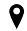 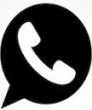 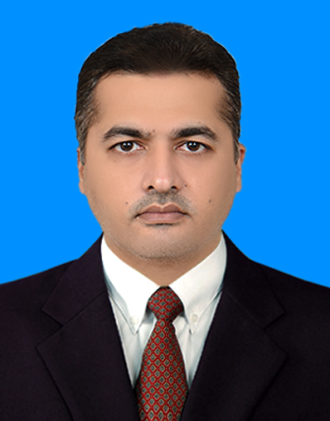 Key SkillCertified Intervention Cardiology Fellowship from NICVD.Experience in Adult Cardiology Interventions including STEMI & NSTE ACS.PersonalQualificationFATHERS NAME	NIAMAT ALISURNAME	DEVRAMARITAL STATUS   MARRIEDDATE OF BIRTH	19TH Sept 1982CNIC	42201-0353763-1NATIONALITY	PAKISTANIDOMICILE	KARACHIExperience2 years Intervention fellowship from NICVD with more than 1500 Cardiac Procedures Experience including ACS interventions like Primary PCI, Early Invasive PCI, Elective Cardiac Catheterization, High risk STEMI with IABP and life saving Cardiology Interventions. (June 2018 to April 2021)3 year experience as a clinical fellow in Cardiology Emergency, Primary PCI step-down & East Ward at (NICVD) National Institute of Cardiovascular Diseases Karachi. (April 2015 to June 2018)3 years Cardiology residency of FCPS-II at (NICVD) National Institute of Cardiovascular Diseases Karachi. (April 2011 to April 2014)	2 Years worked as a FCPS-II trainee internal medicine in Abassi Shaheed Hospital Karachi (Feb 2009 to April 2014)6 Months House job in General Medicine Abassi Shaheed Hospital Karachi (Aug 2007 to Feb 2008)6 Months House Job in General Surgery Abassi Shaheed Hospital Karachi (Feb 2008 to Jul 2008)A.C.L.S and B.L.S certified.Work related skillsCapacity to work effectively in team environment,Ambitious, hardworking and committed to excellence.InterestsResearchReading articles & Medical Journals.Computer & MS Office.Browsing for new research.Carrying out various tasks successfully.Arrhythmia in Acute Myocardial Infarction: A Six-Month Retrospective Analysis from the National Institute of Cardiovascular Diseases. DOI: 10.7759/cureus.11322     Published: November 04, 2020 in CureusPre-hospital delay and its reasons in patients with acute myocardial infarction presenting to a primary percutaneous intervention capable center. DOI: 10.7759/cureus.12964     Published: January 28, 2021 in CureusDoes Diuretic reduce mortality in cardiac pulmonary edema? A prospective analysis at tertiary care center. DOI: 10.47144/phj.v53i4.1996           Published: October - December 2020 in Pakistan Heart JournalPREVALENCE OF DIASTOLIC DYSFUNCTION IN PATIENTS WITH TYPE 2 DIABETES MELLITUS jpumhs;2020;10(03)98-101Published: Journal of Peoples University of medical and Health Sciences